PhilippinesPhilippinesPhilippinesJuly 2028July 2028July 2028July 2028SundayMondayTuesdayWednesdayThursdayFridaySaturday1234567891011121314151617181920212223242526272829Iglesia ni Cristo Day3031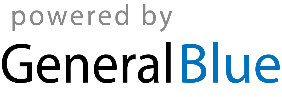 